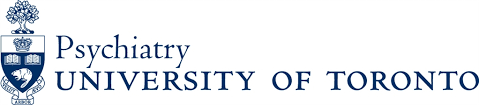 DIVISION OF CHILD AND YOUTH MENTAL HEALTH2022 MEDICAL ALUMNI ASSOCIATION LIZ GILLESPIE AWARD APPLICATIONPlease complete the following and include it with a PDF copy of your manuscript to ben.gane@utoronto.caDate of Submission (dd/mm/yyyy):      Name of Applicant:      Please select your Post-Graduate Year of Training: Title of Manuscript:      Names of Co-Authors:      Please select the Status of your Manuscript:  Application file has been saved as LASTNAME2022LG.pdf  Manuscript file has been saved as LASTNAME2022LGMANUSCRIPT.pdfPlease answer the following two questions (maximum 2 pages): Please briefly describe your role in the research project and/or writing of this manuscript.Please briefly describe the relevance or impact this manuscript may have in the area of children and youth mental health.